Совет городского поселения «Забайкальское»                        муниципального района «Забайкальский район»IV-го созываРЕШЕНИЕпгт.Забайкальск « 16 » марта  2018 года                                                                          №   101О внесении изменения  в решение Совета городского поселения «Забайкальское»  № 52 от 26.05.2017г  «О денежном вознаграждении лиц, замещающих муниципальные должности в органах местного самоуправления городского поселения «Забайкальское»В соответствии с Федеральным законом от 6 октября 2003 года № 131-ФЗ «Об общих принципах организации местного самоуправления в Российской Федерации», статьями 1, 3 Закона Забайкальского края от 24 декабря 2010 года  № 455-ФЗ «О гарантиях осуществления деятельности депутата, члена выборного органа местного самоуправления, выборного должностного лица местного самоуправления», постановления Правительства Забайкальского края от 29 декабря 2017 года  № 596 «О внесении изменений в Методику расчета нормативов формирования расходов на содержание органов местного самоуправления муниципальных образований Забайкальского края, утвержденную постановлением Правительства Забайкальского края от 02 декабря 2017 года  № 438», руководствуясь  статьей 25 Устава городского поселения «Забайкальское»,  Совет городского поселения «Забайкальское» решил:1. Внести изменение в Положение о денежном вознаграждении лиц, замещающих муниципальные должности в органах местного самоуправления городского поселения «Забайкальское», утвержденное решением Совета городского поселения «Забайкальское» от 26 мая 2017 года  № 52 «О денежном вознаграждении лиц, замещающих муниципальные должности в органах местного самоуправления городского поселения «Забайкальское»»:Пункт 3 Положения  изложить в новой редакции:«3. Главе городского поселения «Забайкальское» устанавливается денежное вознаграждение в размере 6,2 должностных оклада в сумме 39568,40 рублей, состоящее из:3.1. должностного оклада в размере 6382,00 рублей;3.2. ежемесячных и иных дополнительных выплат:3.2.1. ежемесячного денежного поощрения в размере 5,2 должностных окладов;3.2.2. единовременной выплаты при предоставлении ежегодного оплачиваемого отпуска в размере трёх должностных окладов;3.2.3. материальной помощи в размере двух должностных окладов."Пункт 4 Положения изложить в новой редакции:«4. Депутату Совета городского поселения «Забайкальское»,  осуществляющему свои полномочия на постоянной основе, устанавливается денежное вознаграждение в размере 5,7 должностных оклада в сумме 29104,20 рублей, состоящее из:4.1. должностного оклада в размере 5106,00 рублей;4.2. ежемесячных и иных дополнительных выплат:4.2.1. ежемесячного денежного поощрения в размере 4,7 должностных окладов;4.2.2. единовременной выплаты при предоставлении ежегодного оплачиваемого отпуска в размере трёх должностных окладов;4.2.3. материальной помощи в размере двух должностных окладов.»2. Действие настоящего решения распространяется на правоотношения возникшие с 01 января 2018 года. и.о.Главы городского поселения «Забайкальское» 						                        О.В.Писарева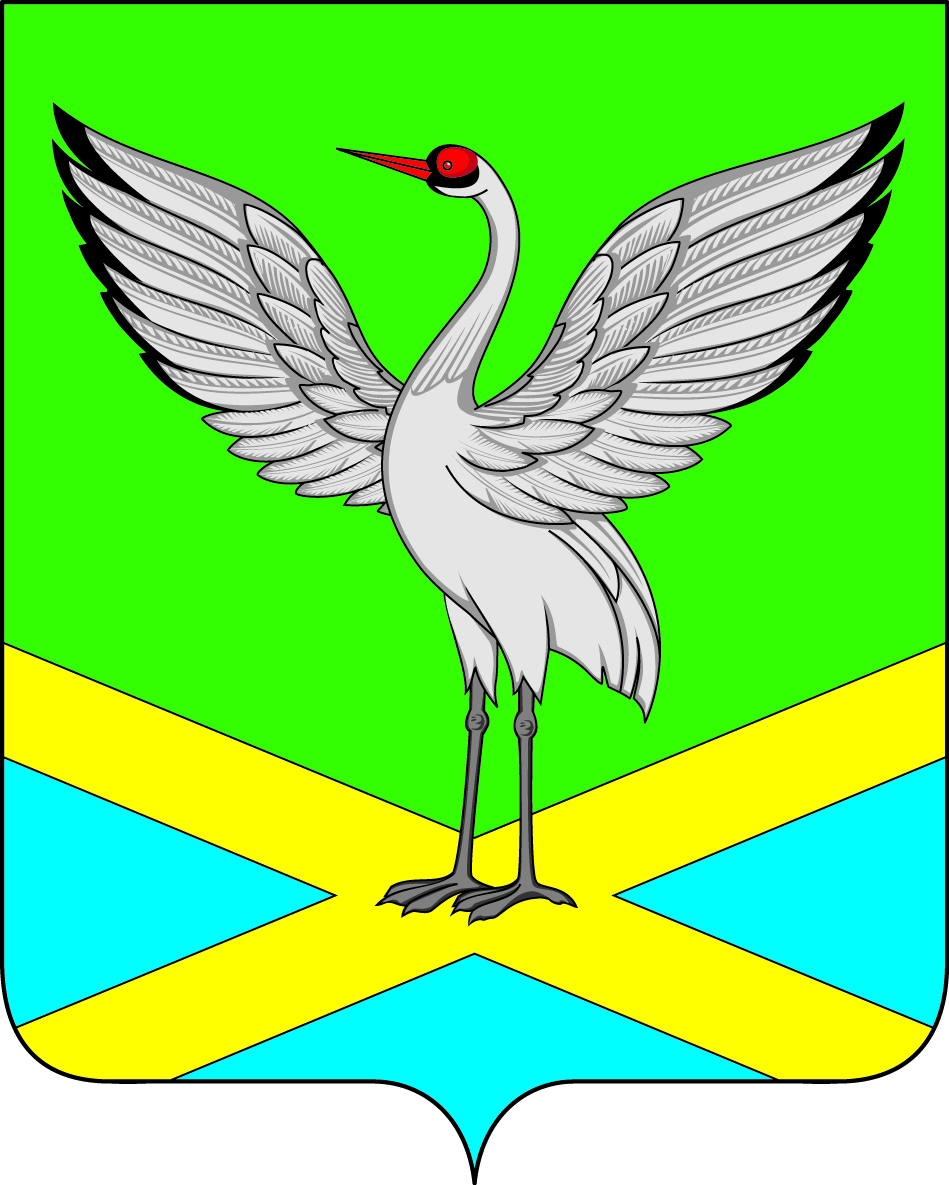 